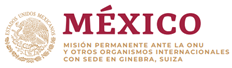 Intervención de la Delegación de México en el diálogo con Tonga
43º periodo de sesiones del Mecanismo del Examen Periódico UniversalGinebra, lunes 1 de mayo de 2023Tiempo: 2:00 minutosGracias, Presidente.Agradecemos la presentación de la delegación de Tonga y celebramos los esfuerzos para eliminar la violencia de género mediante la reforma a la Ley de Protección de la Familia, así como las medidas adoptadas para combatir la trata de personas.México respetuosamente recomienda:Ratificar los principales tratados internacionales de derechos humanos, incluyendo el la Convención sobre la Eliminación de Todas las Formas de Discriminación contra la Mujer, la Convención contra la Tortura y Otros Tratos o Penas Crueles, Inhumanos o Degradantes y la Convención sobre los Derechos de las Personas con Discapacidad;Derogar toda disposición que discrimine directa o indirectamente a las mujeres, incluyendo los asuntos relacionados con la sucesión, y la propiedad de bienes, tierras y activos;Prohibir el matrimonio a personas menores de 18 años sin excepción alguna, así como reconsiderar la edad de consentimiento sexual;Despenalizar las relaciones sexuales consensuadas entre personas del mismo sexo, yAvanzar hacia la abolición de la pena de muerte, o introducir una moratoria en su aplicación.En un espíritu constructivo, México ofrece su experiencia y asistencia técnica.Gracias.